Hidden LizardsDraw a lizard using your whole 9x12 page.Decide on a design that will hide your lizard.Draw the design on your paper.Color with colored pencils to hide your lizard.Make sure you pay attention to colored pencil quality.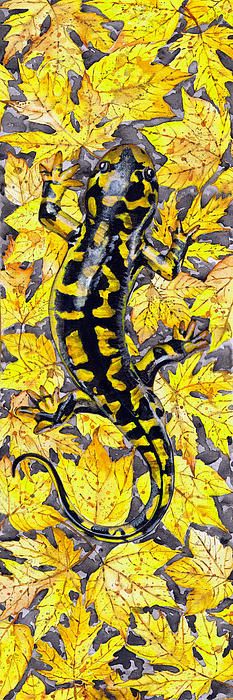 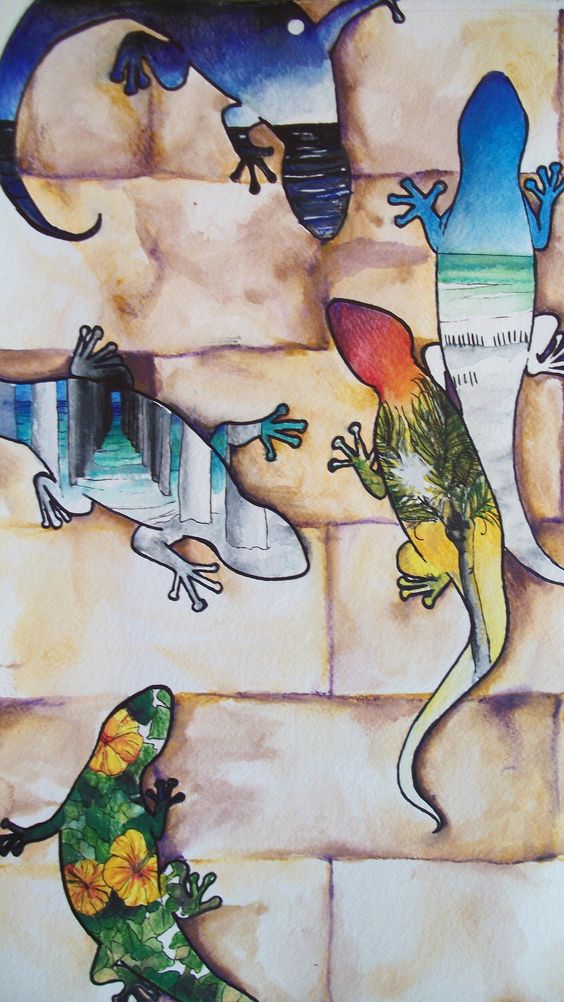 **Do Not Copy Any of the Example Given**Grading Guidelines: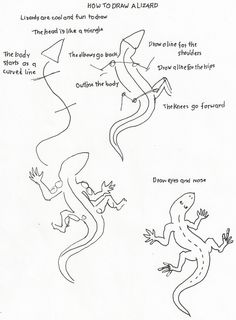 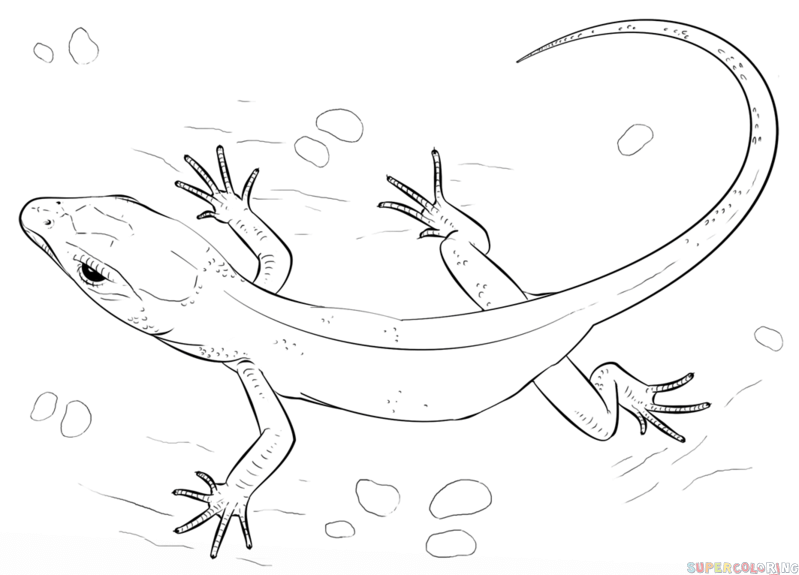 Creativity & OriginalityYour drawing is accurate.CompositionYour background is detailed.Skill/CraftsmanshipYour lizard is detailed.DirectionsColor According to Color Pencil Quality Chart.Time Usage/EffortLizard Looks 3 Dimensional